Literární historie IIIPracovní list pro studenty maturitních ročníků a pro žáky vyšších ročníků středních škol je součástí námětu Průvodce maturitou z češtiny, který pomáhá žákům s přípravou na maturitu z českého jazyka. Literární historie________________________________________________________VÝCHOZÍ TEXT Zprvu prorežimní spisovatel, nějaký čas i člen KSČ, nakonec nepřítel režimu – tím vším byl *****. Tento rodák z Brna vstoupil do literatury jako básník, proslulým se však stal až díky svým prózám. Dnes patří k nejpřekládanějším autorům na světě. Z doby před emigrací pochází jeho povídkový soubor Směšné lásky nebo román xxxxx, jedna z nejzásadnějších próz o absurditě života v totalitním státě. Tento příběh, odehrávající se v komunistickém Československu, začíná nevinným studentským vtípkem, který vede k vyloučení ze studia. Když se Ludvík, jeden z vypravěčů tohoto románu, chce později pomstít původci svých nesnází, snaha o odplatu vyzní naprázdno. Za kritiku režimu si nadějný prozaik vysloužil zákaz publikování. Krátce před sedmým výročím srpnové invaze vojsk Varšavské smlouvy do Československa proto vycestoval do Francie a natrvalo se tam usadil. Rodnou zemi mohl navštívit až po sametové revoluci. Do své vlasti pak zavítal ještě několikrát, vždy ovšem v pozici cizince s francouzským pasem (československého státního občanství ho totiž v roce 1979 zbavil komunistický režim). Českým občanem se spisovatel stal až 28. listopadu 2019, listinu o nabytí českého občanství mu při civilním obřadě v jeho pařížském bytě předal velvyslanec ČR ve Francii. Během života ve Francii uznávaný autor učil na vysokých školách a také se věnoval psaní. Postupně začal psát francouzsky, posledním románem, který napsal česky, je Nesmrtelnost. Jeho francouzské romány ovšem dlouhá léta v češtině vůbec nevycházely, kvůli špatným zkušenostem s neautorizovanými překlady k tomu totiž spisovatel nedal svolení. Zlom nastal až v roce 2020, kdy v českém překladu Anny Kareninové vyšel jeho nejnovější román Slavnost bezvýznamnosti. Podle odborníků se tímto dílem dvaadevadesátiletý spisovatel rozloučil se svou literární kariérou. (www.irozhlas.cz; L. Soldán a kol., Přehledné dějiny literatury III, upraveno )max. 2 body 1 Napište jméno a příjmení spisovatele, které mají být na prvním vynechaném místě (*****) ve výchozím textu. 2 Napište jednoslabičný název díla, který má být na druhém vynechaném místě (xxxxx) ve výchozím textu. Obě odpovědi musí být zapsány bezchybně. Zápis jakékoli nesprávné (tedy i nepožadované) informace je považován za chybu.Co jsem se touto aktivitou naučil(a):……………………………………………………………………………………………………………………………………………………………………………………………………………………………………………………………………………………………………………………………………………………………………… Autor: Miloš Mlčoch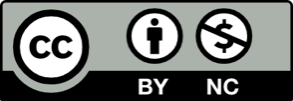 Toto dílo je licencováno pod licencí Creative Commons [CC BY-NC 4.0]. Licenční podmínky navštivte na adrese [https://creativecommons.org/choose/?lang=cs].